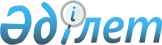 Вопросы Министерства образования, культуры и здравоохранения Республики Казахстан
					
			Утративший силу
			
			
		
					Постановление Правительства Республики Казахстан от 12 ноября 1997 г. № 1556 . (Утратило силу - постановлением Правительства РК от 12 марта 1999 г. N 233 ~P990233 ) N 233 ~P990233.



          В целях повышения эффективности деятельности и оптимизации структуры 
Министерства образования, культуры и здравоохранения Республики Казахстан, 
Правительство Республики Казахстан ПОСТАНОВЛЯЕТ:




          1. Утвердить прилагаемое Положение о Министерстве образования,  
культуры и здравоохранения Республики Казахстан.




          2. Утвердить структуру аппарата Министерства образования, культуры и 
здравоохранения Республики Казахстан, исходя из предельной численности 
работников аппарата в количестве 297 единиц, согласно приложению 1. 




          3. Разрешить Министерству образования, культуры и здравоохранения 
Республики Казахстан иметь двух вице-Министров, а также коллегию в 
количестве 17 человек.
<*>



          Сноска. В пункт 3 внесены изменения - постановлением Правительства РК 
от 16 сентября 1998 г. N 898  
 P980898_ 
 .                                    




          4. Установить для аппарата Министерства образования, культуры и 
здравоохранения Республики Казахстан лимит служебных легковых автомобилей 
в количестве 11 единиц.  




          5. Принять к сведению, что в ведении Министерства образования, 
культуры и здравоохранения Республики Казахстан находятся учреждения и 
организации согласно прилагаемому перечню (приложение 2).




          6. Поручить Министру образования, культуры и здравоохранения 
Республики Казахстан координировать, взаимодействие Фонда обязательного 
медицинского страхования с местными исполнительными органами, медицинскими 
организациями и лицами, занимающимися медицинской деятельностью по 
оказанию медицинских услуг застрахованным гражданам.




          7. (Пункт 7 утратил силу - постановлением Правительства РК от 29 
января 1999 г. N 70  
 P990070_ 
 )




          8. Признать утратившими силу некоторые решения Правительства
Республики Казахстан согласно прилагаемому перечню (приложение 3 ).





     Премьер-Министр
  Республики Казахстан

                                         УТВЕРЖДЕНО       



                                 постановлением Правительства
                                    Республики Казахстан
                                 от 12 ноября 1997 г. № 1556











                                                            ПОЛОЖЕНИЕ




                  Министерства образования, культуры и
                  здравоохранения Республики Казахстан
              (Минобразования, культуры и здравоохранения)

                                I. Миссия

     Обеспечить духовное развитие общества, эффективную деятельность 
национальной системы образования, охрану здоровья, стимулирование 
здорового образа жизни.

                        II. Приоритеты деятельности

     - Проведение реформ в образовании, культуре, здравоохранении, туризме
и спорте, других сферах деятельности Министерства образования, культуры и 
здравоохранения Республики Казахстан.  
     - Повышение качества образования на всех его уровнях.
     - Профилактика заболеваний и стимулирование здорового, образа жизни.
     - Сохранение и приумножение национального культурного достояния.
     - Развитие туризма.

                       III. Общие положения






          1. Министерство образования, культуры и здравоохранения Республики 
Казахстан (далее - Министерство) является центральным исполнительным 
органом Республики Казахстан. 




          Министерство осуществляет государственную политику в сферах 
образования, культуры, здравоохранения, туризма и спорта. 




          2. Министерство в своей деятельности руководствуется Конституцией 
Республики Казахстан, законами, актами Президента и Правительства 
Республики Казахстан, иными нормативными правовыми актами, а также 
настоящим Положением. 




          3. Министерство координирует деятельность соответствующих 
территориальных органов и руководит подведомственными учреждениями и 
организациями.




          4. Финансирование расходов на содержание аппарата Министерства 
осуществляется за счет ассигнований, предусмотренных в республиканском 
бюджете на содержание центральных исполнительных органов.




          5. Структура и штатная численность Министерства определяются 
Правительством Республики Казахстан.








                                IV. Задачи, функции и права Министерства








          6. Основные задачи Министерства:




          разработка и реализация государственной политики в сфере образования,
культуры, здравоохранения, туризма и спорта;




          участие в разработке и реализации программы приватизации в сфере 
образования, культуры, здравоохранения, туризма и спорта; 




          обеспечение получения гражданами гарантированного бесплатного 
среднего образования в государственных учебных заведениях;




          организация мероприятий - по обеспечению 
санитарно-эпидемиологического 
благополучия в стране и контроль, за их исполнением;




          развитие материально-технической и научно-производственной базы 
подведомственных учреждений и организаций;  




          подготовка, повышение квалификации и переподготовка кадров;




          организация и развитие международного сотрудничества в пределах
компетенции Министерства. 




          7. Министерство в соответствии с возложенными на него задачами 
выполняет следующие функции:




          разрабатывает концепции, стратегии, государственные программы и
планы развития образования, культуры, здравоохранения, туризма и спорта, 
вносит предложения по совершенствованию законодательства;




          участвует в подготовке проектов, подписывает по поручению 
Правительства международные договоры и соглашения в сфере образования, 
культуры, здравоохранения, туризма и спорта;




          разрабатывает и утверждает общеобязательные (государственные)
стандарты по всем уровням образования, вносит предложения по привлечению и 
использованию иностранных кредитов и инвестиций;




          проводит инновационную политику в области технологий обучения,
обеспечивает информатизацию образования, в первую очередь компьютеризацию 
школ;




          осуществляет в порядке, установленном законодательством, 
лицензирование, государственную аттестацию, аккредитацию высших и средних 
специальных учебных заведений республики, независимо от форм 
собственности, лицензирование образовательной, медицинской, туристической 
деятельности, археологических и реставрационных работ памятников истории и 
культуры, разрабатывает и утверждает нормативы и типовые положения 
(инструкции, регламенты) для проведения лицензирования, аттестации и 
аккредитации учебных заведений, выдает лицензии на образовательную, 
фармацевтическую, санитарно-эпидемиологическую, а также иные виды 
деятельности в пределах компетенции Министерства;




          защищает права граждан Республики Казахстан обучающихся за рубежом за 
счет государственного бюджета;




          участвует в определении объема государственного заказа на подготовку 
кадров и осушествляст его размешение в высших учебных заведениях, включая 
послевузовское образование (за исключением ведомственных учебных 
заведений);       




          разрабатывает и утверждает для учебных заведений, независимо от форм 
собственности, документы государственного образца об образовании, 
определяет их эквивалентность; на основании международных договоров, 
решает вопросы признания (нострификации) на территории Республики 
Казахстан иностранных документов об образовании;  




          разрабатывает меры по развитию здравоохранения, фармацевтической и 
медицинской промышленности, осуществляет лекарственную помощь населению;   




          обеспечивает совместно с заинтересованными организациями проведение 
республиканских, международных соревнований и комплексных мероприятий. 




          8. Для выполнения возложенных на него функций Министерство имеет 
право в установленном порядке:




          назначать на должность и освобождать от должности руководителей 
высших и средних специальных учебных заведений, других подведомственных 
учреждений и организаций;




          давать согласие на назначение и освобождение от должности акимами 
областей, города республиканского значения и столицы руководителей 
соответствующих управлений образования, культуры, здравоохранения и 
комитетов туризма и спорта;




          запрашивать и получать в установленном порядке информацию от органов, 
организаций, независимо от форм собственности, и должностных лиц по 
вопросам компетенции Министерства;




          заниматься издательской деятельностью, иметь ведомственные журналы, 
газеты, другие печатные и электронные средства массовой информации;




          вносить предложения по созданию, реорганизации и ликвидации средних 
специальных, высших учебных заведений и других учреждений, организаций и 
предприятий, выступать учредителем государственных учреждений, организаций 
и предприятий, утверждать их уставы;




          осуществлять лицензирование деятельности учреждений образования, 
здравоохранения, культуры, туризма и спорта, независимо от форм 
собственности; 




          инспектировать учреждения, организации и предприятия образования, 
культуры, здравоохранения, туризма и спорта; 




          проводить в подведомственных организациях проверки правильности, 
эффективности формирования и использования бюджетных и внебюджетных 
средств; 




          осуществлять взаимодействие с общественными организациями, а также 
межотраслевую и межрегиональную координацию по реализации государственных, 
целевых и комплексных программ в пределах компетенции Министерства. 
<*>



          Сноска. В пункт 8 внесены изменения - постановлением Правительства РК 
от 3 августа 1998 г. N 735  
 P980735_ 
 .








                            V. Организация деятельности Министерства








          9. Министерство возглавляет Министр, назначаемый на должность и 
освобождаемый от должности Президентом Республики Казахстан по 
представлению Премьер-Министра Республики Казахстан. Министр имеет двух 
вице-Министров, назначаемых на должность и освобождаемых от должности 
Правительством Республики Казахстан по представлению Министра. 




          Генеральный директор Фонда обязательного медицинского страхования, 
председатели комитетов и руководители других структурных подразделений (на 
правах юридического лица), а также Главный государственный санитарный врач 
Республики Казахстан назначаются на должность и освобождаются от должности 
Правительством Республики Казахстан по представлению Министра. 




          10. Министр организует и руководит работой Министерства и несет 
персональную ответственность за выполнение возложенных на Министерство 
задач и осуществление им своих функций, выполнение заданий стратегического 
плана. 




          11. В этих целях Министр:




          представляет Министерство во всех органах и организациях в 
соответствии с действутощим законодательством; 




          утверждает положения о структурных подразделениях, обеспечивающих 
деятельность Министерства, кроме положений о комитетах (на правах 
юридического лица); 




          осуществляет руководство деятельностью комитетов, департаментов 
и управлений; 




          координирует взаимодействие Фонда обязательного медицинского
страхования с местными исполнительными органами, медицинскими 
организациями и лицами, занкмаюшимися деятельностью по оказанию 
медицинских услуг застрахованным гражданам;




          принимает решения по другим вопросам, отнесенным к его компетенции.




          12. В Министерстве создается коллегия в составе Министра, 
вице-Министров, генерального директора Фонда обязательного медицинского 
страхования, председателей комитетов и других руководителей структурных 
подразделений.




          В состав коллегии могут входить и иные лица.




          Численный состав коллегии определяется Правительством Республики 
Казахстан, персональный состав - Министром. 




          Решения коллегии оформляются протоколами, постановлениями и 
закрепляются приказом.




          13.Функциональные и должностные обязанности работников аппарата и 
Регламент работы Министерства утверждаются Министром.




          14. Министерство является юридическим лицом и имеет счета в банке, 
печать с изображением Государственного герба Республики Казахстан и своим 
наименованием на государственном языке. 




          15. Министерство реорганизуется и ликвидируется в установленном 
законодательством порядке. 





                                              Приложение 1



                                     к постановлению Правительства
                                          Республики Казахстан
                                      от 12 ноября 1997 г. № 1556











                                                          СТРУКТУРА




        Министерства образования, культуры и здравоохранения
                        Республики Казахстан 
<*>

     Сноска. В структуру внесены изменения - постановлением Правительства 
РК от 14 сентября 1998 г. N 883  
 P980883_ 
 .

     Руководство
     
     Комитет образования (на правах юридического лица)
     
     Комитет культуры (на правах юридического лица)

     Комитет здравоохранения (на правах юридического лица)

     Комитет туризма и спорта (на правах юридического лица)

     Департамент экономики и финансов

     Административный департамент
     
     Представительство в городе Астане (без права юридического лица)

                                              Приложение 2



                                     к постановлению Правительства
                                          Республики Казахстан
                                      от 12 ноября 1997 г. № 1556











                                                          Перечень




   учреждений и организаций, находящихся в ведении Министерства
   образования, культуры и здравоохранения Республики Казахстан 
<*>

     
     Сноска. Внесены изменения - постановлением Правительства РК от 24 
марта 1998 г. N 256  
 P980256_ 
  .

                        Учреждения образования
                       Высшие учебные заведения
     
     
Акмолинский аграрный университет
Евразийский университет имени Л.М. Гумилева
Актюбинский университет имени Жубанова
Атырауский университет имени Х. Досмухамедова
Восточно-Казахстанский государственный университет
Государственный университет "Семей"
Жезказганский университет имени О. Байконурова
Западно-Казахстанский институт искусств имени Даулеткерея
Западно-Казахстанский аграрный университет



Западно-Казахстанский гуманитарный университет имени Пушкина
Карагандинский государственный университет имени Е. Букетова
Карагандинский металлургический институт




Карагандинский государственный политехнический университет
Кокшетауский университет имени Ч. Валиханова
Кустанайский государственный университет
Кустанайский сельскохозяйственный институт
Рудненский индустриальный институт
Актауский университет имени Ш. Есенова
Павлодарский государственный университет имени С. Торайгырова
Северо-Казахстанский университет
Восточно-Казахстанский технический университет
Талдыкорганский университет имени И. Жансугурова



Аркалыкский педагогический институт имени И. Алтынсарина
Алматинский государственный университет имени Абая
Алматинская государственная консерватория имени Курмангазы
Казахская академия транспорта и коммуникаций




Государственный институт театра и кино имени Т. Жургенова
Казахская архитектурно-строительная академия
Казахская государственная академия управления
Казахская государственная художественная академия
Казахский государственный женский педагогический институт
Казахский институт физической культуры
Казахский национальный технический университет
Казахский государственный аграрный университет
Алматинский технологический институт
Алматинский институт энергетики и связи
Казахский государственный юридический университет
Казахский государственный университет международных отношений и мировых 
языков имени Абылай хана



Таразский государственный университет имени М.Х. Дулати
Кызылординский государственный университет имени Коркыт-Ата     
Южно-Казахстанский государственный университет имени М.Ауэзова
Атырауский институт нефти и газа








                    Средние специальные учебные заведения (колледжи)




Республиканский музыкальный колледж имени Байсеитовой
Алматинский музыкальный колледж имени Чайковского
Республиканский эстрадно-цирковой колледж имени Ж. Елебекова
Алматинское хореографическое училище имени Селезнева
Республиканский художественный колледж
Алматинский колледж декоративно-прикладного искусства имени Тансыкбаева
Республиканский колледж спорта имени Х. Мунайтпасова
Республиканский колледж спорта № 2
Кентауский экономический колледж
Жамбылский казахско-турецкий учетно-экономический колледж
Актюбинский колледж железнодорожного транспорта
Тюлькубасский колледж агробизнеса и туризма








                                                      Школы-интернаты




Шымкентская республиканская военная школа-интернат
Карагандинская республиканская военная школа-интернат
Алматинская республиканская военная школа-интернат имени Б. Момышулы
Республиканская казахская средняя музыкальная школа-интернат имени Жубанова








                                                          Прочие учреждения




Республиканский Дворец школьников
Республиканский институт повышения квалификации руководящих и 
научно-педагогических кадров системы образования
Республиканский образовательный центр "Туран"
Республиканский научно-производственный центр социальной адаптации и
профессионально-трудовой реабилитации детей и подростков с дефектами
умственного и физического развития
Учебно-научный физико-технологический центр
Учебно-научный производственный центр, г. Актюбинск (филиал Казахской 
академии транспорта и коммуникаций)
Курсы повышения квалификации Каз ИФК
Институт проблем горения (прочие организации)
Республиканская научно-педагогическая библиотека
Республиканское предприятие "Опытно-экспериментальное объединение"
Республиканское объединение по производству и ремонту школьной мебели
(на правах хозяйственного ведения)
Отдел координации проектов Азиатского банка развития (содержится за счет
средств займа)
Хозяйственное управление Министерства образования, культуры и
здравоохранения (на правах хозяйственного ведения)
РПО "Казснабобразования" с РСУ-1 (на правах хозяйственного ведения)
РСУ-2 (на правах хозяйственного ведения)
Казахстанская академия образования имени Алтынсарина
Республиканский центр государственных стандартов образования
Республиканский научно-методический центр информатизации образования
Республиканский научно-практический центр "Дарын"








                                                  Учреждения культуры




                                                                  Театры




Казахский государственный академический театр оперы и балета имени Абая
Казахский государственный академический театр драмы имени Ауэзова
Государственный академический русский театр драмы имени Лермонтова
Государственный казахский театр для детей и юношества имени Мусрепова
Государственный театр кукол
Государственный русский театр для детей и юношества имени Сац
Государственный республиканский уйгурский театр музыкальной комедии
Государственный республиканский корейский театр музыкальной комедии
Республиканский немецкий драматический театр








                                                    Концертные организации




Казахское государственное гастрольно-концертное объединение Казахконцерт
Казахская государственная филармония имени Жамбыла
Государственный ансамбль классического танца
Государственный ансамбль "Салтанат"
Государственный ансамбль "Гульдер"
Государственный ансамбль "Камерата Казахстана"
Казахский государственный оркестр народных инструментов имени Курмангазы





                                 Музеи








Центральный государственный музей Республики Казахстан
Государственный музей искусств Республики Казахстан имени Кастеева
Республиканский музей народных музыкальных инструментов имени Ыхласа
Музей золота и драгоценных металлов
Республиканский музей книги
Музей истории здравоохранения Республики Казахстан








                                                            Библиотеки




Национальная библиотека Республики Казахстан
Государственная республиканская юношеская библиотека имени Ж. Жамбыла
Государственная республиканская детская библиотека имени С. Бегалина
Республиканская библиотека для незрячих и слабовидящих граждан








                                                      Прочие учреждения




Дворец Республики
Казенное предприятие "Казахский государственный цирк"
Казенное предприятие "Научно-исследовательский и проектный институт
памятников материальной культуры"




РПО по прокату и реставрации, рекламированию кино-видеофильмов
Фирма звукозаписи "Саз"
Национальный продюсерский центр
Казкинофабрика имени Шакена Айманова
Республиканское государственное ремонтно-строительное и реставрационное
управление (на праве хозяйственного ведения)
Хозрасчетное снабженческое объединение
Республиканское строительное и реставрационное управление
Дирекция международных культурных программ
Управление зданиями и сооружениями
Казахский научно-исследовательский институт культуры и искусствознания
     
                               Спорт

Республиканская школа высшего спортивного мастерства по игровым и зимним
видам спорта
Республиканская школа высшего спортивного мастерства по массовым видам
спорта
Республиканская школа высшего спортивного мастерства по прикладным видам
спорта
Республиканская специализированная детско-юношеская школа олимпийского
резерва
Республиканская антидопинговая лаборатория спортсменов
Республиканский учебно-тренировочный центр по подготовке спортивного 
резерва
     
                            Спортивные сооружения
     
Спортивно-оздоровительнный комплекс "Монтажник"
Спортивно-оздоровительнный комплекс "Медео"
Центральный стадион
Дворец культуры и спорта имени Б. Шолака
Центральный плавательный бассейн
Учебно-спортивный комплекс "Достык"
Конно-спортивная база РШВСМ
Учебно-тренировочная база "Бутаковка"
Республиканский яхт-клуб

                             Прочие учреждения

Дирекция штатных национальных команд
Управление "Казспортобеспечение"
Зональные предприятия "Спортлото"
Талдыкорганский стадион "Жетысу"
Актюбинский городской спортивный комплекс
Карагандинский спортивный комбинат имени Н. Абдирова

                              Здравоохранение

Государственное предприятие "Медсантранспоставка"
Республиканский хозрасчетный научно-практический центр восточной и
современной медицины
Национальный центр проблем здорового образа жизни
Республиканский госпиталь инвалидов и участников Великой Отечественной 
войны 



Республиканская клиническая психиатрическая больница
Республиканская психиатрическая больница строгого наблюдения
Казахский республиканский лепрозорий




Республиканская детская больница "Аксай"
Республиканский детский реабилитационный центр "Балбулак"
Республиканская поликлиника
Республиканский центр крови
Республиканский туберкулезный детский санаторий "БОРОВОЕ"
Республиканский туберкулезный санаторий "БОРОВОЕ"
Республиканский детский санаторий "АЛАТАУ"
Республиканская санитарно-эпидемиологическая станция
Научно-исследовательский противочумный институт
Противочумная станция Атырауская
Противочумная станция Араломорская
Противочумная станция Актюбинская
Противочумная станция Уральская
Противочумная станция Талдыкорганская
Противочумная станция Мангистауская
Противочумная станция Кызылординская
Противочумная станция Шымкентская
Центральная дорожная санэпидемстанция
Западно-Казахстанская дорожная санэпидемстанция
Акмолинская дорожная санэпидемстанция
Санэпидемстанция на воздушном транспорте
Республиканский врачебно-физкультурный диспансер
Республиканский центр судебной медицины
Центральная лаборатория слухопротезирования
Республиканский центр по СПИД
Республиканская база слецмедснабжения



Казахский научно-исследовательский институт кардиологии
Научный центр урологии имени академика Б.О. Джарбусынова
Казахский научно-исследовательский институт онкологии и радиологии
Казахский научно-исследовательский институт туберкулеза
Республиканский научно-исследовательский центр охраны здоровья матери и
ребенка




Казахский научно-исследовательский институт глазных болезней
Научный центр хирургии имени Н.А. Сызганова
Научно-исследовательский кожно-венерологический институт
Научный центр педиатрии и детской хирургии
Республиканский научно-клинический центр "Стоматология"
Центр медицины катастроф
Научный центр медицинских и экономических проблем
Филиал научно-исследовательского института урологии, г. Кызылорда
Республиканская научно-медицинская библиотека
Республиканский учебно-методический центр
АО "Дезинфекция"
Школа общественного здравоохранения
Казахский государственный медицинский университет
Акмолинская государственная медицинская академия
Актюбинская государственная медицинская академия



Карагандинская государственная медицинская академия
Семипалатинская государственная медицинская академия
Южно-Казахстанская государственная медицинская академия
Республиканский колледж по подготовке и переподготовке средних медицинских 
и фармацевтических работников




Алматинский институт усовершенствования врачей
Научный центр гигиены и эпидемиологии
Научно-исследовательский институт радиационной медицины и экологии в г. 
Семипалатинске
     
                        Редакции газет и журналов

Редакция газеты "Казахстан мугалiмi"                                
Редакция газеты "Учитель Казахстана" 
Редакция газеты "Спорт"
Редакция журнала "Казакстан мектебi", "Казак тарихы"
Редакция журнала "Бастауыш мектеп" 
Редакция журнала "Отбасы жане балабакша"
Редакция журнала "Вестник Высшей школы", приложение "Iзденiс-Поиск"
Редакция журнала "Казахстан жогаргы мектебi"                 
Редакция журнала "Казак тiлi мен эдебиетi" - приложение "Улагат" 
Редакция журнала "Русский язык и литература в казахской школе" 
Редакция журнала "Здравоохранение Казахстана"                  
Редакция журнала "Денсаулы"                                
Редакция журнала "Информатика, физика, математика" 
     
     

                                              Приложение 3



                                     к постановлению Правительства
                                          Республики Казахстан
                                      от 12 ноября 1997 г. № 1556











                                                            ПЕРЕЧЕНЬ




                                    утративших силу некоторых решений




                                    Правительства Республики Казахстан









          Постановление Правительства Республики Казахстан от 14 апреля 1997 г.
№ 559 "О структуре Министерства образования и культуры Республики 
Казахстан".




          Постановление Правительства Республики Казахстан от 30 апреля 1997 г.
№ 692 "О структуре Министерства здравоохранения Республики Казахстан".




          Постановление Правительства Республики Казахстан от 23 мая 1997 г.
№ 878 "Вопросы Министерства образования и культуры Республики 
Казахстан" (САПП Республики Казахстан, 1997 г., № 22, ст. 194).




          Постановление Правительства Республики Казахстан от 19 августа 1997 г.
№ 1268 "Об утверждении Положения о Министерстве здравоохранения Республики 
Казахстан" (САПП Республики Казахстан, 1997 г., № 38, ст. 363).     




          Постановление Правительства Республики Казахстан от 19 августа 1997 г.
№ 1269 "Об утверждении Положения о Департаменте Государственной 
санитарно-эпидемиологической службы и функционального обеспечения 
Министерстве здравоохранения Республики Казахстан" (САПП Республики 
Казахстан, 1997 г., № 38, ст. 364).




          Распоряжение Премьер-Министра Республики Казахстан от 17 сентября 
1997 г. № 314.




          Постановление Правительства Республики Казахстан от 3 октября 1997 г.
№ 1412 "О внесении изменения в постановление Правительства Республики 
Казахстан от 19 августа 1997 г. № 1268".




          Постановление Правительства Республики Казахстан от 25 ноября 1997 г.
№ 1656 "О внесении изменения в постановление Правительства Республики 
Казахстан от 12 ноября 1997 г. № 1556 (САПП Республики Казахстан, 1997 г.,
№ 51, ст. 473).




          Признать утратившим силу абзац 6 в перечне утративших силу некоторых 
решений Правительства Республики Казахстан приложения 3 к постановлению 
Правительства Республики Казахстан от 12 ноября 1997 г. № 1556 "Вопросы 
Министерства образования, культуры и здравоохранения Республики 
Казахстан". 









					© 2012. РГП на ПХВ «Институт законодательства и правовой информации Республики Казахстан» Министерства юстиции Республики Казахстан
				